             Plán činnosti – září 2018         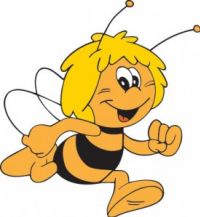 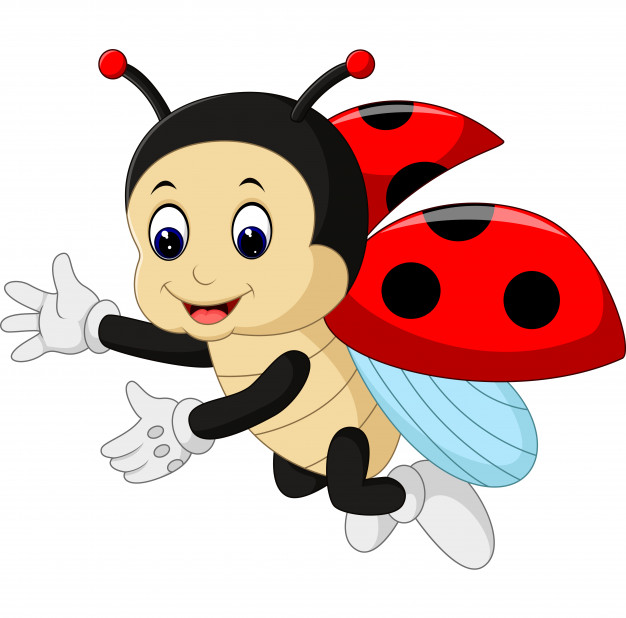 DatumČasMístoObsahPartnerVstupnéZodp.Od 3.9.Ve třídáchTB - „Sluníčková školka“Podtéma – „Od maminky do světa“Pg. pracovnice3. 9.11,00 – 16,00MŠ TyršovaPlatby v hotovosti – záříRodičeL.Pecinová10. 9. Ve třídáchPodtéma – „Všechny malé kamarády, dáme pěkně do parády“Pg. pracovnice13. 9.16,00U VčeličekSpolečné setkání s rodičirodičePg. pracovnice17. 9.Ve třídáchPodtéma – „Žijeme zdravě“Pg. pracovnice19. 9.MŠ Tyršova Platby inkasem – říjenL. Pecinová20. 9.9,00MŠDepistáž – logopedické vyšetřeníMgr.ReifováJ. Matlochová26. 9.11,00 – 16,00MŠ TyršovaPlatby v hotovosti – říjenRodičeL.Pecinová27. 9.11,00 – 16,00MŠ DittersdorfovaPlatby v hotovosti – říjenRodičeL.Pecinová  27. 9.10,50MŠMaňáskové divadlo Divadlo Šternberk40,-A.ObzinováPřipravujeme2. 10.10,20MŠ„O Školkomilkách“ – výukový programInteraktivní divadlo Havířov45,-A. Obzinová